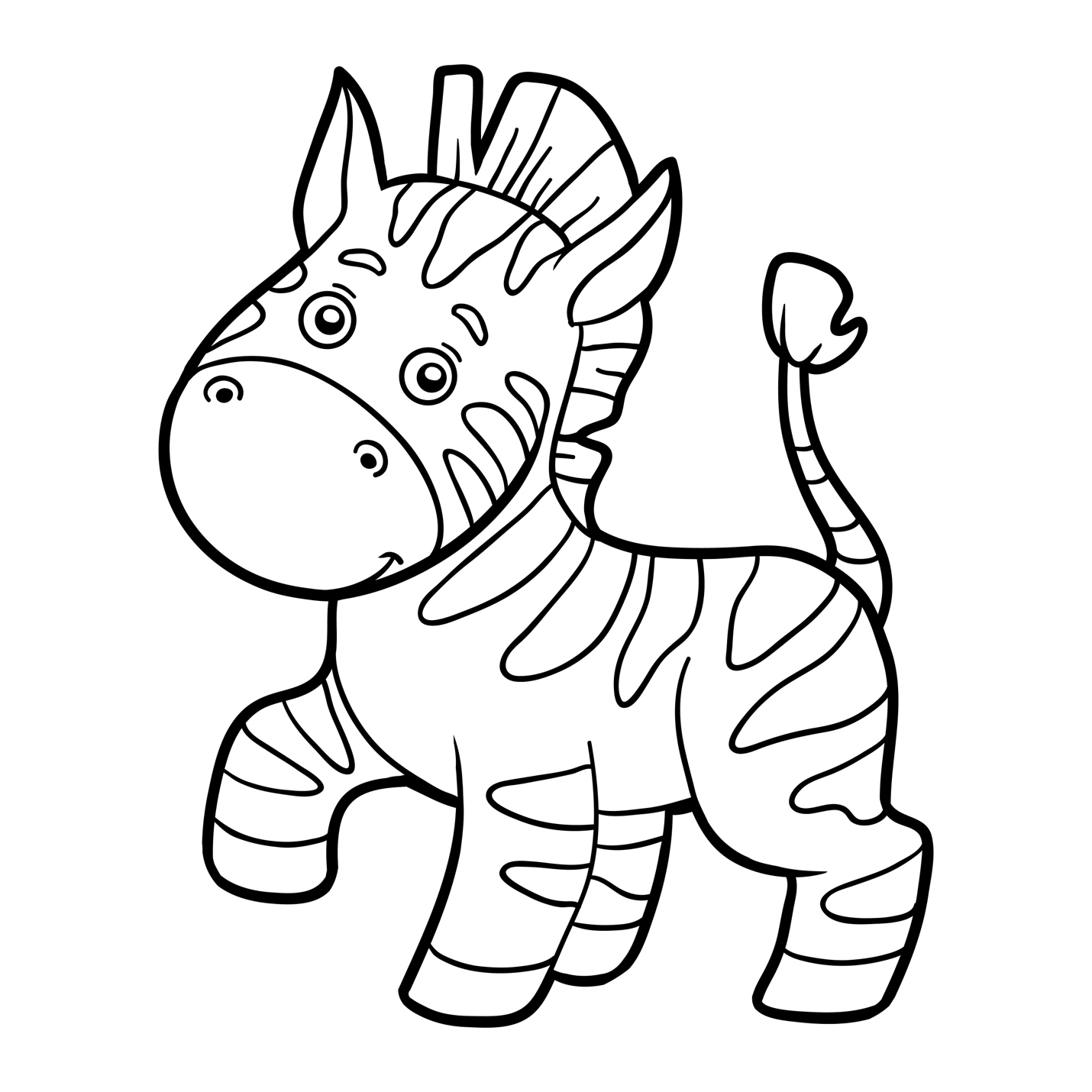 Z is for Zebra